Pielikums Nr.2.2.Uz pāļiem stiprināmo laipu skice.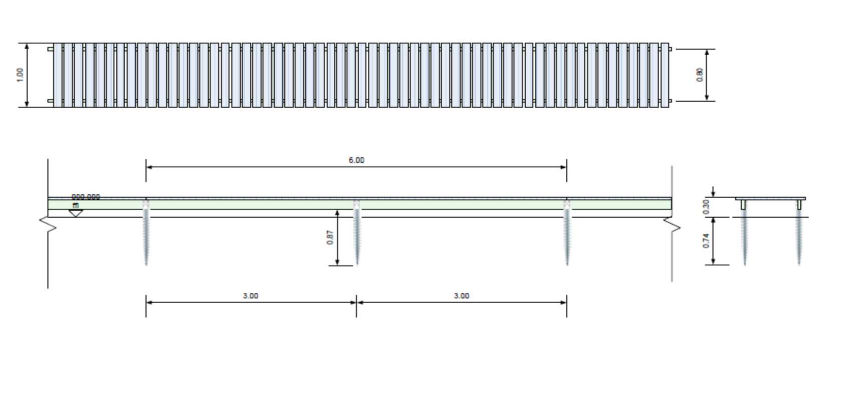 